РЕСПУБЛИКА   КАРЕЛИЯ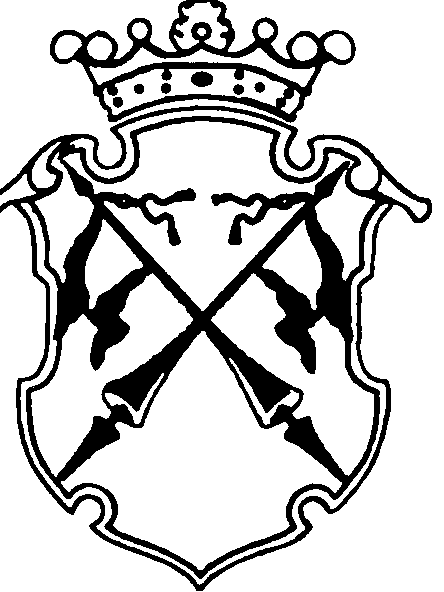 КОНТРОЛЬНО-СЧЕТНЫЙ КОМИТЕТСОРТАВАЛЬСКОГО МУНИЦИПАЛЬНОГО РАЙОНАЗАКЛЮЧЕНИЕна проект Решения Совета Вяртсильского городского поселения XXXIV сессии III созыва «О внесении изменений и дополнений к решению XXVII сессии III созыва Совета Вяртсильского городского поселения от 28.12.2015г.№72  «О бюджете Вяртсильского городского поселения на 2016 год»23 декабря 2015 года                                                                      №78Основание для проведения экспертизы: п.2;7 ч.2 статьи 9 федерального закона  от 07.02.2011г. №6-ФЗ «Об общих принципах организации и деятельности контрольно-счетных органов субъектов Российской Федерации и муниципальных образований», ч.2 статьи 157 Бюджетного Кодекса РФ, подпункт 2;7 пункта 1.2 Соглашения о передаче полномочий контрольно-счетного органа Вяртсильского городского поселения по осуществлению внешнего муниципального финансового контроля Контрольно-счетному комитету Сортавальского муниципального района от  «25» декабря  2015 г.. Цель экспертизы : оценка финансово-экономических обоснований на предмет обоснованности расходных обязательств бюджета Вяртсильского городского поселения в проекте Решения Совета Вяртсильского городского поселения XXXIV сессии III созыва «О внесении изменений и дополнений к решению XXVII сессии III созыва  Совета Вяртсильского городского поселения от 28.12.2015г. №72 «О бюджете Вяртсильского городского поселения на 2016 год ».Предмет экспертизы : проект Решения Совета Вяртсильского городского поселения XXXIV сессии III созыва «О внесении изменений и дополнений к решению XXVII сессии III созыва Совета Вяртсильского городского поселения от 28.12.2015г. №72 «О бюджете Вяртсильского городского поселения на 2016 год», материалы и документы финансово-экономических обоснований указанного проекта в части, касающейся расходных обязательств бюджета Вяртсильского городского поселения.   Проект Решения Совета Вяртсильского городского поселения XXXIV сессии III созыва «О внесении изменений и дополнений к решению XXVII сессии III созыва Совета Вяртсильского городского поселения от 28.12.2015г. №72 «О бюджете Вяртсильского городского поселения на 2016 год»(далее- проект Решения) с приложениями №4;5;6;8 (далее- проект Решения), пояснительной запиской к проекту Решения представлен на экспертизу в Контрольно-счетный комитет Сортавальского муниципального района (далее- Контрольно-счетный комитет) 23 декабря 2016 года.     Ранее в решение XXVII сессии III созыва Вяртсильского городского поселения от 28.12.2015г. №72 «О бюджете Вяртсильского городского поселения на 2016 год» изменения вносились 3 раза (далее – уточненный бюджет).     Представленным проектом Решения предлагается изменить основные характеристики бюджета муниципального образования принятые Решением Совета Вяртсильского городского поселения XXVII сессии III созыва от 28.12.2015г. №72 «О бюджете Вяртсильского городского поселения на 2016 год», к которым, в соответствии со ст. 184.1 БК РФ, относятся общий объем доходов, общий объем расходов и дефицит бюджета.  В проект Решения вносятся следующие изменения в основные характеристики бюджета на 2016 год:-доходы бюджета в целом по сравнению с утвержденным бюджетом увеличиваются на 2848,9 тыс. руб. (ранее внесенными изменениями в решение о бюджете доходная часть бюджета поселения была увеличена на 2550,2 тыс. руб.). Представленным проектом предлагается увеличение доходной части бюджета  по сравнению с ранее уточненным бюджетом поселения на 298,7 тыс. руб.- расходы бюджета в целом по сравнению с утвержденным бюджетом увеличиваются на 1878,3 тыс. руб. (ранее внесенные изменения в решение о бюджете увеличили расходы на 2550,2 тыс. руб.) Представленным проектом предлагается уменьшение расходов по сравнению с уточненным бюджетом на 671,9 тыс. руб.- В проекте Решения предлагается утвердить профицит бюджета поселения в объеме 870,6 тыс. рублей. Решением о бюджете на 2016 год утвержден дефицит бюджета поселения в сумме 100,0 тыс. руб. - верхний предел муниципального долга бюджета поселения в валюте РФ и по муниципальным гарантиям в валюте РФ по сравнению с утвержденным бюджетом остался без изменений. ДоходыСогласно  изменениям, вносимыми в бюджет поселения, доходная часть на 2016год увеличится на 2848,9 тыс. руб. (в т.ч. ранее внесенными изменениями – 2550,2 тыс.руб.) по сравнению с  первоначально утвержденным бюджетом и составит 12390,5 тыс.руб. По сравнению с уточненным бюджетом поселения, его доходная часть увеличится на 298,7 тыс. руб. В целом, увеличение доходной части бюджета поселения произойдет за счет: Табл.1тыс.руб.В представленном проекте, увеличение доходной части бюджета поселения, по сравнению с утвержденным бюджетом с учетом ранее внесенных изменений произошло за счет: -Земельного налога в сумме 197,6 тыс. руб.;- Акцизов по подакцизным товарам (продукции), производимым на территории Российской Федерации в сумме 226,3 тыс. руб.;- Прочие поступления от использования имущества, находящегося в собственности городских поселений ( за исключением имущества муниципальных бюджетных и автономных учреждений, а также имущества муниципальных унитарных предприятий, в том числе казённых) в сумме 40,2 тыс. руб.;- Доходы от продажи земельных участков, государственная собственность на которые не разграничена и которые расположены в границах городских поселений  в сумме 9,3 тыс. руб.;- Субвенции бюджетам городских поселений на осуществление первичного воинского учета на территориях, где отсутствуют военные комиссариаты в сумме 9,7 тыс. рублейПо сравнению с уточненным бюджетом, снижение прогнозируемого поступления объема доходного источника поселения в представленном проекте решения, произошло по доходу, получаемому в виде арендной платы за земельные участки, государственная собственность на которые не разграничена и которые расположены в границах городских поселений, а также средства от продажи права на заключение договоров аренды указанных земельных участков на сумму 184,4 тыс. руб.Согласно пояснительной записки к уточнению бюджета Вяртсильского городского поселения на 2016 год увеличение налоговых и неналоговых доходных источников, а также снижение неналогового источника поступлений по сравнению с ранее утвержденным бюджетом с учетом внесенных изменений планируется в связи с корректировкой прогнозируемого объема ввиду неточности прогноза, предоставленного администраторами доходов. Увеличение безвозмездных поступлений  связано с уточнением плана поступлений в соответствии с Распоряжением  Правительства РК №919р-П от 06.12.2016г. РасходыПроектом Решения предлагается установить расходы на 2016 год в сумме 11519,9 тыс.руб, что на 1878,3 тыс. руб. больше  первоначально утвержденного бюджета, и на 671,9 тыс. руб. меньше, чем в уточненном бюджете.Анализ изменений, вносимых  проектом Решения по расходам бюджета поселения на 2016 год по сравнению с ранее уточненным бюджетом ,  приведен в табл. 2 Табл.2(тыс. руб.)Бюджетные ассигнования на 2016 год увеличены по сравнению с первоначально утвержденным бюджетом (с учетом ранее внесенных изменений)  по разделу 0200 «Национальная оборона» на сумму 9,7 тыс. руб.; 0400 «Национальная экономика» на сумму 201,9 тыс. руб. В приложениях №5 и 6 к проекту Решения предложено уменьшить бюджетные ассигнования на 2016 год по разделам:- 0100 «Общегосударственные вопросы» на сумму 204,4 тыс. руб.;- 0500 «Жилищно-коммунальное хозяйство» на сумму 48,1 тыс. рублей;-0800 «Культура и кинематография» на сумму 631,0 тыс. рублей.Согласно пояснительной записки к проекту решения «О внесении изменений и дополнений к решению XXVII сессии III созыва Вяртсильского городского поселения от 28.12.2015г. №72 «О бюджете Вяртсильского городского поселения на 2016 год» внесение изменений в расходы в основном связано с уточнением плана расходов.Согласно Пояснительной записки, предлагается увеличение ассигнований для исполнение переданных гос. полномочий по осуществлению первичного воинского учета  , а  также на расходы по содержанию автомобильных дорог за счет дорожного фонда. Уменьшение бюджетных ассигнований по выше указанным разделам  предлагается, согласно Пояснительной записки, в связи с уточнением плана расходов, а также в связи с  экономией средств бюджета поселения за счет денежного содержания уволенных специалистов администрации ВГПВ Пояснительной записке Администрация ВГП приводит пояснение прогнозирования бюджетных ассигнований по каждому коду бюджетной классификации расходов без приложения финансово-экономических обоснований бюджетных ассигнований (расчетов). В ходе экспертизы проекта Решения, Контрольно-счетному комитету СМР не предоставлена возможность провести анализ финансово-экономических обоснований бюджетных ассигнований , поэтому дать оценку обоснованности не представляется возможным. Данный факт свидетельствует о недостаточной прозрачности формирования расходной части бюджета Вяртсильского городского поселения.Дефицит/профицит  бюджетаПроектом Решения предлагается утвердить профицит бюджет Вяртсильского городского поселения на 2016 г.. в сумме 870,6 тыс. рублей Размер дефицита бюджета поселения на 2016 г. был утвержден в объеме 100,0 тыс. руб.Анализ текстовых статей проекта Решения При анализе текстовых статей проекта Решения замечаний не установлено.Применение бюджетной классификацииВ представленных на экспертизу  Приложениях   к проекту Решения применяются коды в соответствии с Указаниями о порядке применения бюджетной классификации Российской Федерации, утвержденными приказом Минфина России от 01.07.2013 № 65н.Выводы:Корректировка бюджета обусловлена уточнением прогноза доходов, в основном связанных с корректировкой прогнозируемого объема ввиду неточности прогноза, предоставленного администраторами доходов, а также в связи с увеличением безвозмездных поступлений в бюджет Вяртсильского городского поселения из бюджетов других уровней.Проектом Решения планируется изменений основных характеристик бюджета Вяртсильского городского поселения, к которым, в соответствии с п.1 ст. 184.1 БК РФ, относятся общий объем доходов, общий объем расходов :- на 2016 финансовый год доходы бюджета по сравнению с утвержденным бюджетом  увеличатся на 2848,9 тыс. руб. ( на 29,9%), расходы  бюджета увеличатся на 1878,3 тыс. руб. (на 19,5%). Таким образом, темп увеличения доходов бюджета поселения опережает темп увеличения расходов на 10,4 процентных пункта, что привело к профициту бюджета Вяртсильского городского поселения в объеме 870,6 тыс. рублей 3. По результатам проведенной экспертизы проекта Решения Совета Вяртсильского городского поселения XXXIV сессии III созыва «О внесении изменений и дополнений к решению XXVII сессии III созыва Совета Вяртсильского городского поселения от 28.12.2015г. №72 «О бюджете Вяртсильского городского поселения на 2016 год» нарушений и недостатков норм действующего законодательства не выявлено.    Ввиду не предоставления на экспертизу финансово-экономических обоснований (расчетов) по вновь принимаемым обязательствам бюджета поселения не представилось возможным оценить обоснованность расходных обязательств бюджета Вяртсильского городского поселения;Предложения:Совету Вяртсильского городского поселения рекомендовать принять изменения и дополнения к решению  XXVII сессии III созыва Совета Вяртсильского городского поселения от 28 декабря 2015 года №72 «О бюджете Вяртсильского городского поселения на 2016 год»Председатель контрольно-счетного комитета                             Н.А. АстафьеванаименованиеСумма изменений 2016 годСумма изменений 2016 годотклонениенаименованиеПроект Решения Ранее внесенные измененияотклонение1.Налог на доходы физических лиц5961,35961,302.Налоги на имущество776,6579,0+197,62.1Налог на имущество физ.лиц, взимаемый по ставкам, применяемым к объектам налогообложения, расположенным в границах городских поселений 74,074,002.2Земельный налог702,6505,0+197,63.Акцизы по подакцизным товарам (продукции), производимым на территории Российской Федерации1184,5958,2+226,34.Доходы, получаемые в виде арендной платы за земельные участки, государственная собственность на которые не разграничена и которые расположены в границах городских поселений, а также средства от продажи права на заключение договоров аренды указанных земельных участков624,6809,0-184,45.Прочие поступления от использования имущества, находящегося в собственности городских поселений ( за исключением имущества муниципальных бюджетных и автономных учреждений, а также имущества муниципальных унитарных предприятий, в том числе казённых) 615,2575,0+40,26.Доходы от реализации иного имущества, находящегося в собственности городского поселения ( за исключением имущества муниципальных бюджетных и автономных учреждений, а также имущества муниципальных унитарных предприятий, в том числе казенных), в части реализации материальных запасов по указанному имуществу0007.Денежные взыскания (штрафы), установленные законами субъектов Российской Федерации за несоблюдение муниципальных правовых актов, зачисляемые в бюджеты поселений3,03,008.Доходы от продажи земельных участков, государственная собственность на которые не разграничена и которые расположены в границах городских поселений14,35,0+9,39.Прочие неналоговые доходы бюджетов городских поселений00010.Прочие поступления от денежных взысканий (штрафов) и иных сумм в возмещение ущерба, зачисляемые в бюджеты городских поселений55,055,0011.Межбюджетные трансферты , всего3156,03146,3+9,7 Всего :12390,512091,8+298,7Наименование2016год2016год2016годНаименованиеУтвержденный бюджет с учетом ранее внесенных измененийПроект Решения Изменения(+;-)Общегосударственные вопросы4401,04196,6-204,4Национальная оборона189,0198,7+9,7Национальная безопасность и правоохранительная деятельность74,074,00Национальная экономика1499,31701,2+201,9Жилищно-коммунальное хозяйство3905,33857,2-48,1Культура, кинематография2000,01369,0-631,0Социальная политика123,2123,20Обслуживание государственного и муниципального долга000Всего расходов:12191,811519,9-671,9